PROIECTDECIZIE nr 1/__                                                              din  ___ ianuarie 2023Cu privire la transmiterea bunurilorde la balanţa primăriei or. Anenii Noila balanţa LT „Alexandr Puşkin” Anenii Noi     În temeiul Legii nr.523/1999  privind proprietatea publică a unităţilor administrativ-teritoriale; art.14  al Legii nr. 436/ 2006  privind administraţia publică locală cu modificările şi completările ulterioare; Regulamentul cu privire la modul de transmitere a bunurilor proprietate publică, aprobat prin HG nr. 901 din 31.12.2015”; având avizele  comisiilor consultative de specialitate, Consiliul orăşenesc Anenii Noi:                                                                       DECIDE:1.Se transmit de la balanţa primăria or. Anenii Noi la balanţa LT „Alexandr Puşkin” Anenii Noi bunurile conform anexei nr. 1, parte componentă a prezentei decizii.2. Se deleagă primarul or. Anenii Noi, dl Alexandr Maţarin, să instituie comisia de predare primire a bunurilor specificate în punctul 1 al prezentei Decizii, conform prevederilor legislaţiei în vigoare.	2.1  Bunurile transmise se for utiliza în strictă conformitate cu destinaţia.	2.2 Transmiterea, vânzarea sau darea în folosinţă la o altă persoană juridică şi/sau persoană fizică a bunului este interzisă.3. Prezenta decizie se aduce la cunoştinţă publică prin plasarea în Registrul de Stat al Actelor Locale, pe pag web şi panoul informativ al instituţiei.4. Prezenta decizie, poate fi notificată autorității publice emitente de Oficiului Teritorial Căușeni al Cancelariei de Stat în termen de 30 de zile de la data includerii actului în Registrul de stat al actelor locale.5. Prezenta decizie, poate fi contestată de persoana interesată, prin intermediul Judecătoriei Anenii Noi, sediul Central (or. Anenii Noi, str. Marțișor nr. 15), în termen de 30 de zile de la comunicare.6. Controlul asupra executării prezentei decizii se atribuie dlui Maţarin A., primar.Președintele ședinței:                                                                     Contrasemnează: Secretar al Consiliului orășenesc                                               Rodica MelnicVotat: pro - , contra - , abţinut – Vizează: A. Maţarin                                                   A. GuşcinaAnexa nr. 1la Decizia Consiliului OrăşenescAnenii Noi nr. ___ din ________CONSILIUL ORĂŞENESCANENII NOI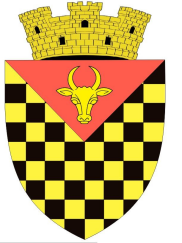             ГОРОДСКОЙ СОВЕТ                 АНЕНИЙ НОЙMD 6501 or. Anenii Noi, str. Suvorov, 6 tel/fax 026522108, consiliulorasenesc@gmail.comMD 6501, г.Анений Ной, ул.Суворов, 6 тел/факс 026522108,consiliulorasenesc@gmail.comMD 6501, г.Анений Ной, ул.Суворов, 6 тел/факс 026522108,consiliulorasenesc@gmail.comNr. d/oDenumireaUnitate de măsurăPoziţia nomenclatorcantitateapreţsuma1Frânghie funie căţărat 1m d=40mm (bumbac alb)23391108.00360.002880.002Fixator pentru frânghie de căţărat d=4,0buc.3391101290.00290,003Plasa volei 9.5m 2mm neagrăbuc.33911011450.001450.004Minge volei Mikasabuc.33911011950.001950.005Minge volei Gala Pro Linebuc.3391103950.002850.006Joc Djenga 54 elemente din lemn multicolorbuc.3391101175.00175.007Joc pentru copii Cubik Rubikbuc.339110255.00110.008Domino (28 buc.)set3391101145.00145.009Cerc gimnastică D 75buc.3391101380.00380.0010Conur (jaloane) pentru antrenament Club Vixen 46 cmbuc.3391104115.00460.0011Paralele gimnasticăbuc.314110119500.0019500.0012Scară suedezăbuc.31411035500.0016500.0013Bară tracţiune metalbuc.31411031000.003000.0014Barieră sărituri VIXENbuc.31411012100.002100.00TOTAL:                                                                                                     51790.00TOTAL:                                                                                                     51790.00TOTAL:                                                                                                     51790.00TOTAL:                                                                                                     51790.00TOTAL:                                                                                                     51790.00TOTAL:                                                                                                     51790.00